ReportOn“Python with Git and GitHub” WebinarDate :- 5-11-2020MCA Department, of Gokhale Education Society’s R. H. Sapat College of Engineering, Management Studies and Research, Nashik organized one day online webinar on “Python with Git and GitHub” on 2nd November 2020 Monday 2 to 4 p.m. .Session was conducted by Mr. Nikhil Barawakar , Founder, TechNiks IT Point, Nashik and Coordinated by Prof. T. U. Ahirrao.Dr. P. C. Kulkarni , Principal of R. H. Sapat College of Engineering, Management Studies and Research, and Mrs. P. A. Chaudhari HOD of MCA department, welcome and addressed students.Around 40 students from MCA department were attended this session. Following points are discussed and explained by resource person:Git ang GitHub IntroductionApplicationUse of GitHub and Many More.Lastly Prof.T. U. Ahirrao given vote of thanks.    Google Meet ID used:- https://meet.google.com/wbf-wmmu-yjy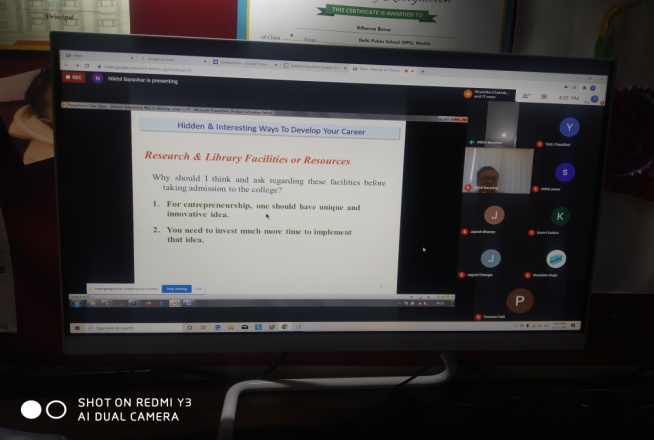 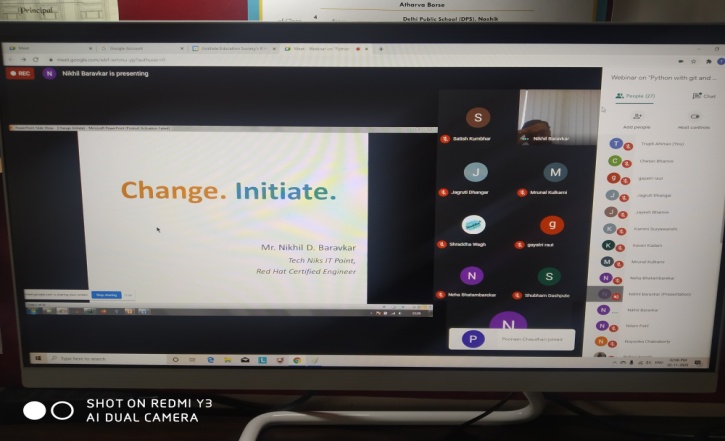 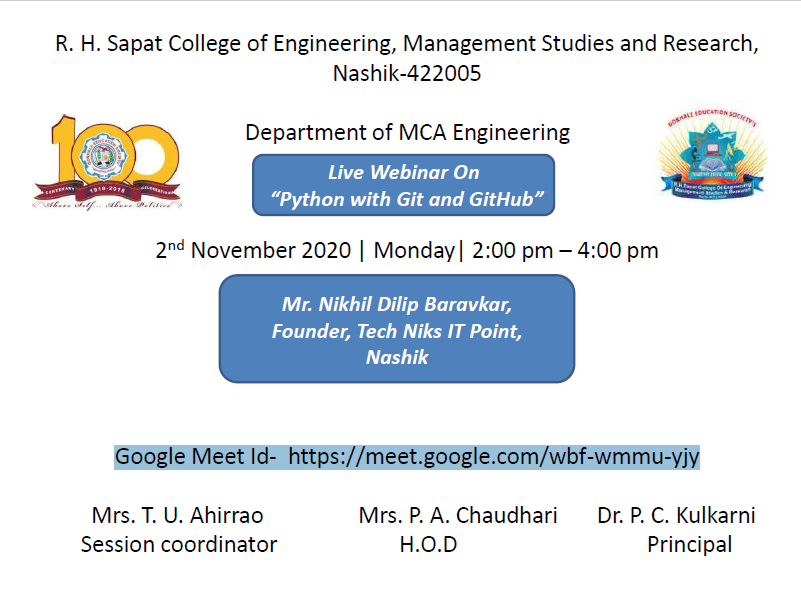 